Junior 2                    April 2015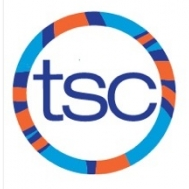 SUNDAYMONDAYMONDAYTUESDAYWEDNESDAYTHURSDAYFRIDAYFRIDAYSATURDAY14:30-6:00pm@Jarvis25:30-7:30am @ UofT + 4:30-6:00pm @ UofT 3OFF Good Friday 3OFF Good Friday 410:00am-12:00pm @ UofT 56OFF Easter Monday 6OFF Easter Monday 74:30-6:00pm@Central Tech84:30-6:00pm@Jarvis95:30-7:30am @UofT 10John Grootveld Sr. Officials Classic at UofT Or 4:30-6:00pm @ Harbord 10John Grootveld Sr. Officials Classic at UofT Or 4:30-6:00pm @ Harbord 11John Grootveld Sr. Officials Classic at UofT or TSC Spring Splash 12John Grootveld Sr. Officials Classic at UofT 135:30-7:30pm@Havergal 135:30-7:30pm@Havergal 144:30-6:00pm@Central Tech154:30-6:00pm@Jarvis165:30-7:30am  @ UofT174:30-6:00pm@ Central Tech174:30-6:00pm@ Central Tech18The-Swim-A-Thon 7:00-8:30am @ UofT 19205:30-7:30pm@Harvegal205:30-7:30pm@Harvegal214:30-6:00pm@Central Tech224:30-6:00pm@Jarvis235:30-7:30am  @ UofT244:30-6:00pm@ Central Tech244:30-6:00pm@ Central Tech258:00-10:00am@Harbord2626275:30-7:30pm@Havergal 284:30-6:00pm@Central Tech294:30-6:00pm@Jarvis305:30-7:30am @ UofT 